Hola Chic@s! ¿Cómo están? Espero que estén llevando de la mejor manera esta cuarentena obligatoria. 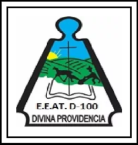 En la primera clase y en el trabajo que realizaron anteriormente trabajamos conceptos de introducción a la materia y generalidades sobre nuestro país. La segunda actividad tiene que ver con la organización de argentina a lo largo del tiempo, comenzaremos con el tema “Límites y fronteras en Argentina”.En esta semana les voy a pedir que lean los textos seleccionados y traten de realizar respuestas, claras y sobre todo con sus palabras, una vez que terminen la lectura o investigación, arman sus respuestas.Actividades Trabajamos con el siguiente video, disponible en el siguiente link: https://www.youtube.com/watch?v=iFeb9HP9fic¿Qué muestra el esquema final del video? ¿hay relación entre límite y frontera? Realiza el esquema en la carpeta Luego investiga otros ejemplos para cada uno de los tipos de límites y fronteras en nuestro país. Realiza un dibujo que represente estos conceptosTrabajamos con el texto que se encuentra en este documento y respondemos:Indica la diferencia entre límite y frontera e incluye los tipos de cada unoDestaca tres puntos relevantes sobre la frontera con cada país vecinoLuego de ver el siguiente video: https://www.youtube.com/watch?v=vKBvqi18kms, realiza un análisis del mismo indicado aquellas características que posee esta área, debes localizarla e investigar qué tipo de limite y frontera se estableció en este lugar. Si tienes alguna pregunta  o consulta no dudes en escribirme... Saludos y buen trabajo.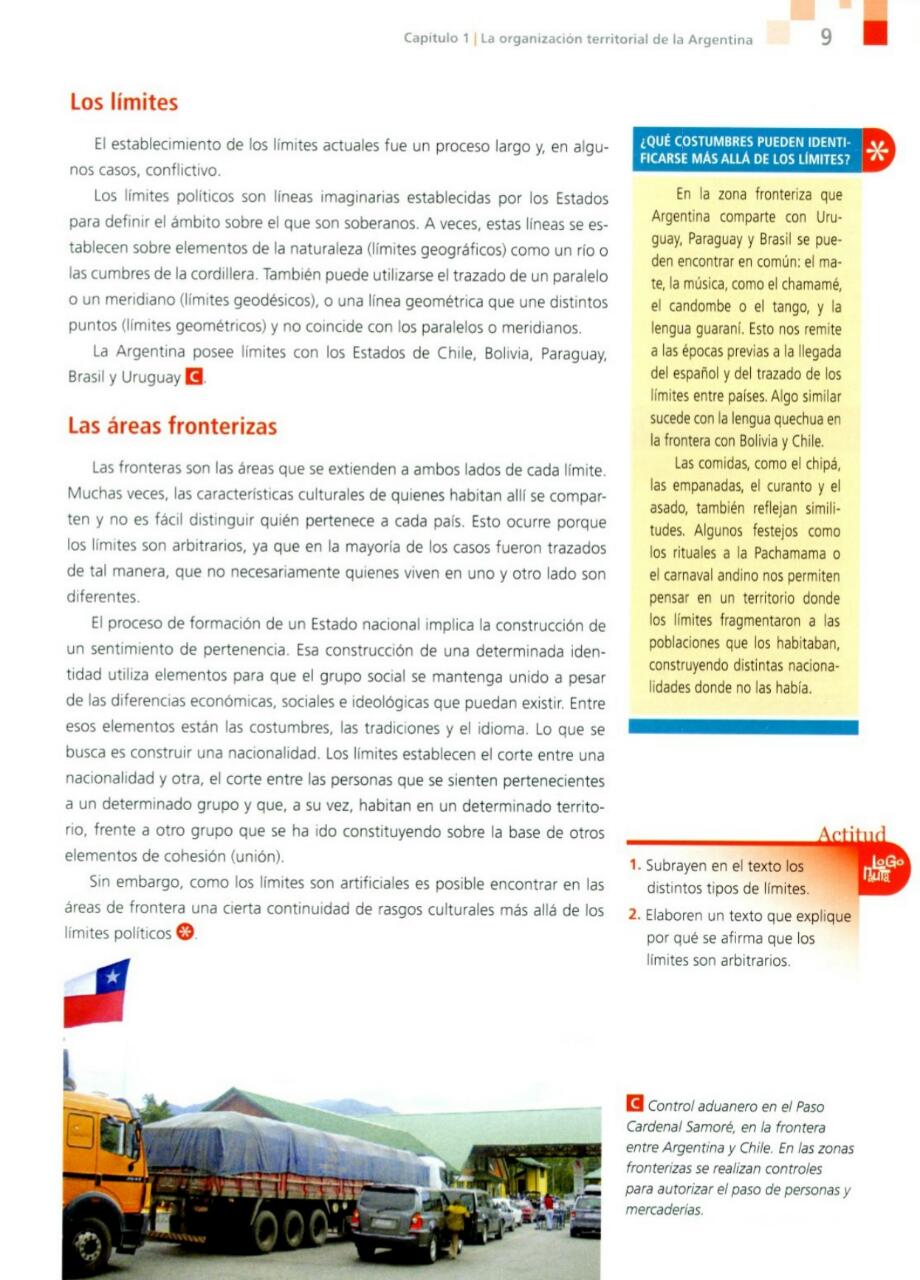 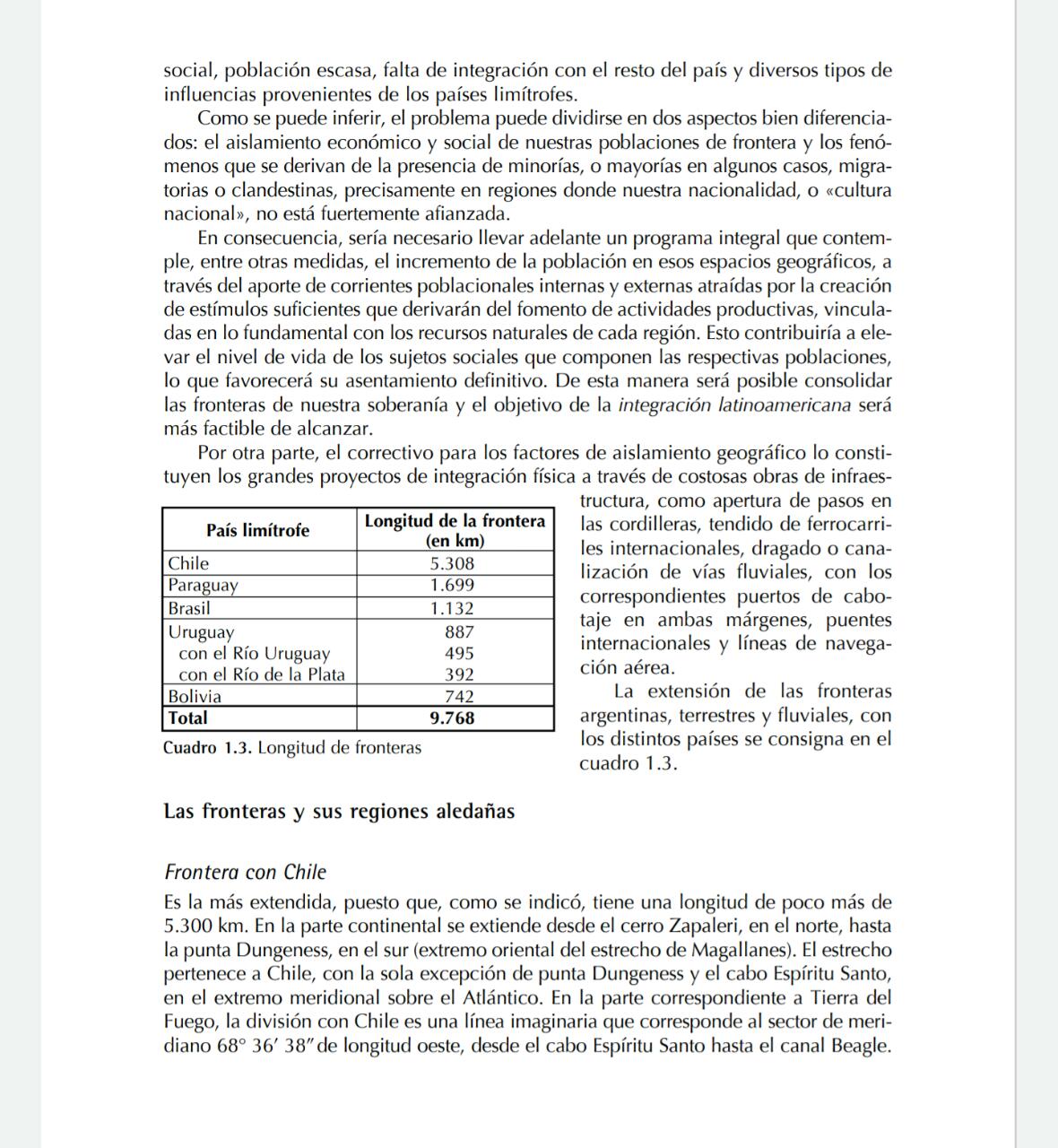 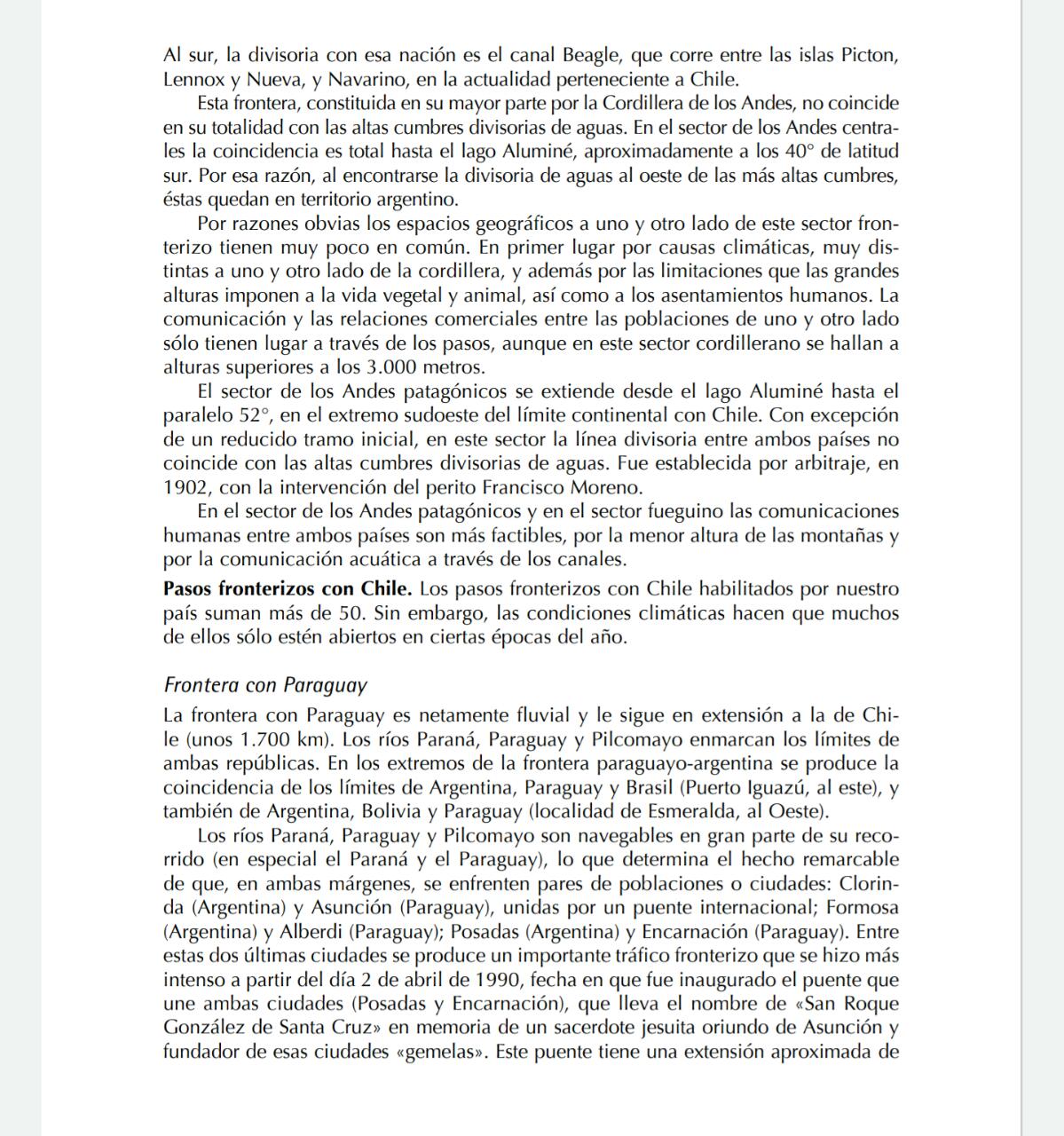 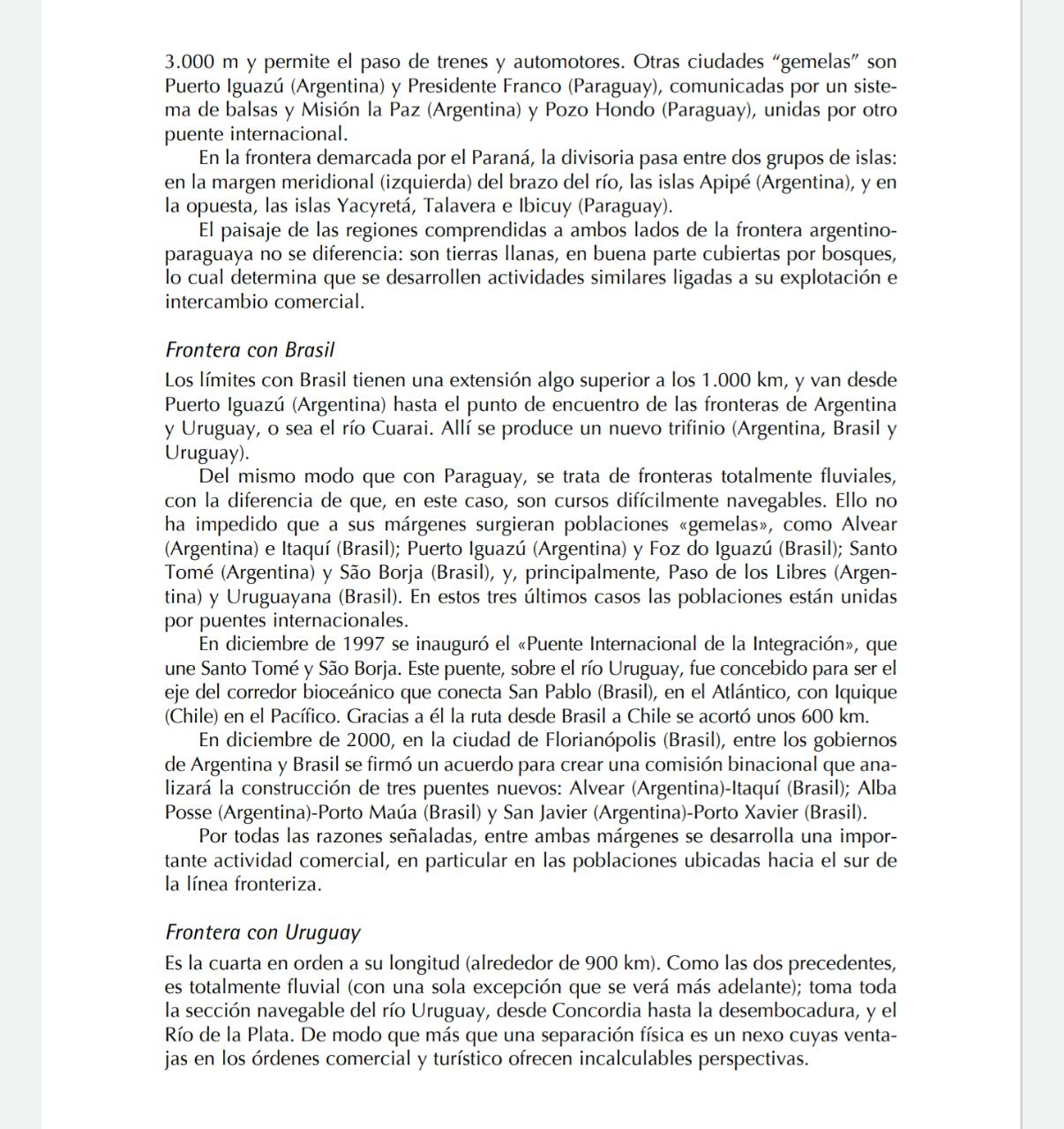 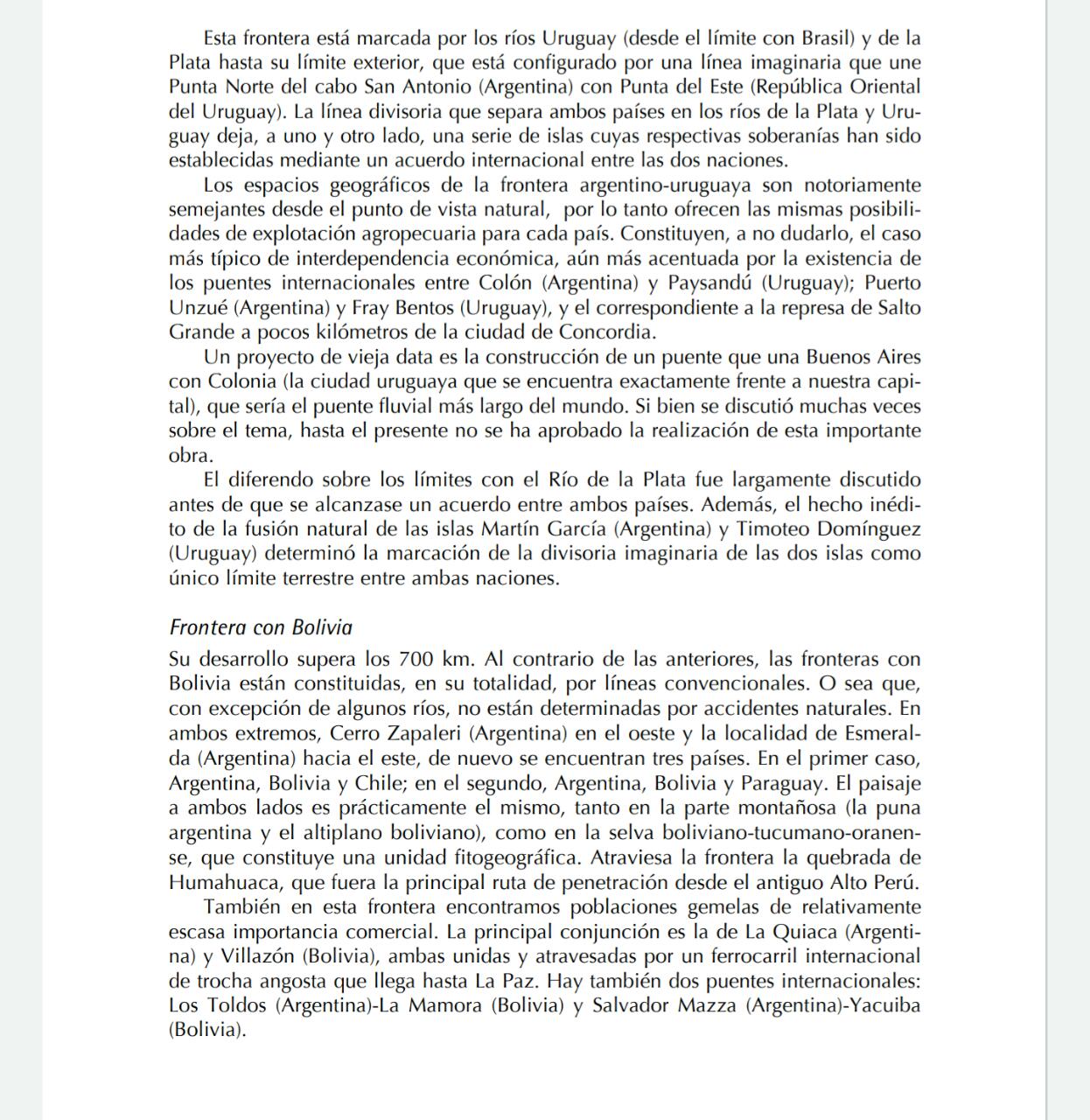 